  CÂMARA MUNICIPAL DE ARARAQUARA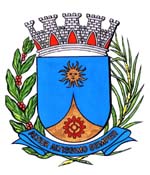 REQUERIMENTO NÚMERO 0875/15.AUTOR: Vereador Adilson VitalDESPACHO:APROVADO.Araraquara, _________________                    _________________                             PresidenteConsiderando que, estamos recebendo constantemente em nosso gabinete muitas reclamações com a queda de energia que vem ocorrendo nas regiões do Alto do Pinheiro I, II e III, Parque São Paulo e Jardim Santa Clara.. Considerando que com as quedas constantes de energia que vem acontecendo alguns comerciantes, por exemplo, sorveterias estão perdendo mercadorias, e outros não estão podendo exercer suas atividades devido a falta de energia.	Requeiro à Mesa, satisfeitas as formalidades regimentais, seja oficiada a Companhia Paulista de Força e Luz – CPFL, solicitando-lhes nos informar:Qual o motivo de tanta queda na energia naquelas regiões;E o que está sendo feito para sanar os problemas;Sala de sessões “Plínio de Carvalho”, 1º de dezembro de 2015.             ADILSON VITAL              Vereador